Periodeplan for: September og oktoberTema for perioden: Bli kjent og vennskapSpråkmål for perioden: Si god morgen til hverandreSosialt mål for perioden: Alle skal ha noen å leke medVoksenrollen: Begrepene gjentas på forskjellig måte i forskjellige situasjoner. For å sikre læring må et begrep bli brukt 50-60 ganger.Følgende fagområder dekkes: Kommunikasjon, språk og tekst, natur, miljø og teknikk, kunst, kultur og kreativitetPeriodens litteratur med formidlingsmetoderPeriodens fokusordPeriodens rim/reglerPeriodens sangerEventyret om «den lille røde høna»Eventyret handler om den lille høna som skulle plante korn og til slutt få et brød ut av det. Hun spør vennene om hjelp flere ganger, men alltid må hun gjøre jobben alene. Når hun henter brødet fra bakeren til slutt, vil vennene veldig gjerne hjelpe henne med å spise det...Vår Lille Hage, se egen informasjonFokusord er ord som skal øves på HvetekornSkjæreDeleMølleVennerKverneGårdBakeHageTrestammeBlader GreinerBrannBrannalarmBrannbilBrannslangeBrannmannLiten! Jeg!Gå etter vann"En ring av gull, en riktig stormed plass til alle hender.Der ingen er først og ingen er sistDer ingen er størst, og ingen er minstVi holder fast så alle kjenner at ringen er smidd av gode VENNER"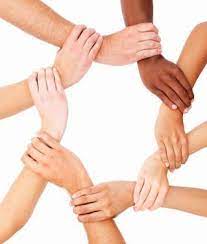 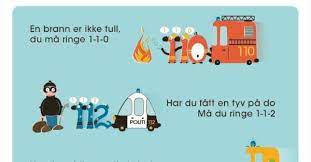 BrannmannregleHopp, KenguruVi er vennerJeg blir så glad når jeg ser deg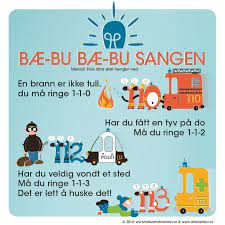 Kamelen KlaraPeriodens språklekerKims lek med konkreter fra «Den lille røde høna»Lyttelek- hva er i boksenPeriodens aktivitet/opplevelseLage brødTur til skogenSlukke «brann» med brannslangen. Dramatiser «Den lille røde høna»Klippe ut epler, blader og regndråper til «vår lille hage»Periodens formingsaktivitetMale fra eventyret «Den lille røde høna»Lage brannbil av en eske sammen med barnaViktige datoerUke 38 er det brannvernuke, vi vil denne uken ha fokus på brannvern, snakke om hvem vi ringer hvis det brenner og det blir holdt en varslet brannøvelse.Sett av mandag 24.oktober, da blir det FN/Bli kjent fest. Mer info kommer. 